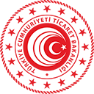 T.C. TİCARET BAKANLIĞI(Uluslararası Hizmet Ticareti Genel Müdürlüğü)HİSER Desteği Proje Sonuç RaporuEKHİSERProje Sonuç1KÜNYE BİLGİLERİKÜNYE BİLGİLERİKÜNYE BİLGİLERİİşbirliği Kuruluşu Adı:PROJE ADI ve PROJE KODUProje adı ve kodu belirtilecektir.HİSER PROJESİ DEĞERLENDİRME TABLOSUHİSER PROJESİ DEĞERLENDİRME TABLOSUHİSER PROJESİ DEĞERLENDİRME TABLOSU (1: Çok Düşük Memnuniyet Düzeyi – 10: Çok Yüksek Memnuniyet Düzeyi) (1: Çok Düşük Memnuniyet Düzeyi – 10: Çok Yüksek Memnuniyet Düzeyi) (1: Çok Düşük Memnuniyet Düzeyi – 10: Çok Yüksek Memnuniyet Düzeyi)FİRMALARA KATKININ DEĞERLENDİRİLMESİFirmalar tarafından verilen puanların aritmetik ortalaması alınarak ilgili satıra yazılacaktır. FİRMALARA KATKININ DEĞERLENDİRİLMESİFirmalar tarafından verilen puanların aritmetik ortalaması alınarak ilgili satıra yazılacaktır. FİRMALARA KATKININ DEĞERLENDİRİLMESİFirmalar tarafından verilen puanların aritmetik ortalaması alınarak ilgili satıra yazılacaktır. 1Vizyon ve strateji geliştirme2Yeni pazarlara giriş ve uluslararası pazar bilgisi3Yeni ürün geliştirme4Yeni işbirlikleri ve bağlantılar geliştirme5Rakip ülke ve firmalar hakkında bilgi edinme6Ciro ve ihracat artışıİŞBİRLİĞİ KURULUŞUNUN DEĞERLENDİRİLMESİFirmalar tarafından verilen puanların aritmetik ortalaması alınarak ilgili satıra yazılacaktır.İŞBİRLİĞİ KURULUŞUNUN DEĞERLENDİRİLMESİFirmalar tarafından verilen puanların aritmetik ortalaması alınarak ilgili satıra yazılacaktır.İŞBİRLİĞİ KURULUŞUNUN DEĞERLENDİRİLMESİFirmalar tarafından verilen puanların aritmetik ortalaması alınarak ilgili satıra yazılacaktır.7Kuruluşunuzun proje süresince firmalarla kurduğu iletişim ve bilgilendirmenin değerlendirilmesiSUNULAN HİZMETİN VE PROGRAMIN DEĞERLENDİRMESİFirmalar tarafından verilen puanların aritmetik ortalaması alınarak ilgili satıra yazılacaktır.SUNULAN HİZMETİN VE PROGRAMIN DEĞERLENDİRMESİFirmalar tarafından verilen puanların aritmetik ortalaması alınarak ilgili satıra yazılacaktır.SUNULAN HİZMETİN VE PROGRAMIN DEĞERLENDİRMESİFirmalar tarafından verilen puanların aritmetik ortalaması alınarak ilgili satıra yazılacaktır.8Projenin eğitim/ bölümü ve hizmet sağlayıcıya (eğitmen) ilişkin memnuniyet düzeyi9Projenin yurtdışı bölümü ve hizmet sağlayıcıya ilişkin ilişkin memnuniyet düzeyiPROJENİN GENEL DEĞERLENDİRMESİFirmalar tarafından verilen puanların aritmetik ortalaması alınarak ilgili satıra yazılacaktır.PROJENİN GENEL DEĞERLENDİRMESİFirmalar tarafından verilen puanların aritmetik ortalaması alınarak ilgili satıra yazılacaktır.PROJENİN GENEL DEĞERLENDİRMESİFirmalar tarafından verilen puanların aritmetik ortalaması alınarak ilgili satıra yazılacaktır.10Projeyi genel olarak nasıl değerlendirirsiniz?TOPLAM PUANDEĞERLENDİRMELERİNİZProjede gerçekleştirilen faaliyetler ve bu faaliyetlerden elde edilen kazanımlar nelerdir? (Her faaliyet bazında ayrıntılı olarak açıklanacaktır.)Projede memnun kalmadığınız yönler ve varsa iyileştirme önerileriniz nelerdir?ETKİ ANALİZİ: Projenin firmaların ihracatlarına olan katkılarını değerlendirmek amacıyla, son 3 yıla ilişkin olarak her firma için faaliyet gerçekleştirilen ülkeler bazında ve genel ihracat rakamları tablo halinde hazırlanacaktır.İhracatİhracat pazarı sayısıİstihdamCiroDEĞERLENDİREN KİŞİ VE İMZASIDeğerlendiren kişi adı, soyadı ve unvanı yazılacak, imza atılacaktır. 